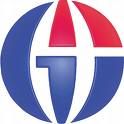 GAZİANTEP ÜNİVERSİTESİİDARİ VE MALİ İŞLER DAİRE BAŞKANLIĞI2013 YILI BİRİM FAALİYET RAPORUGaziantep–2014GENEL BİLGİLER.. ………………………………………………………………….……………...................3I-  ÜST YÖNETİCİ SUNUŞU…………....………………………………………………………….………… 3A- Misyon ve Vizyon …………………………………………………………………………………..…………3B- Yetki, Görev ve Sorumluluklar ………………………………………………………………………………..4C- İdareye İlişkin Bilgiler ………………………………………………………………………………..….……51- Fiziksel Yapı …………………………………………………………………..………………………….…....52- Örgüt Yapısı …………………………………………………………………………………….. …………….63- Bilgi ve Teknolojik Kaynaklar ………………………………………………………………………….……...64- İnsan Kaynakları …………………………………………………………………………………………...…125- Sunulan Hizmetler ……………………………………………………………………………..……………. 146- Yönetim ve İç Kontrol Sistemi …………………………………………………………………………...…..16II- AMAÇ ve HEDEFLER …………………………………………………………………………………….16A- İdarenin Amaç ve Hedefleri ……………………………………………………………….……..…………..16B- Temel Politikalar ve Öncelikler ……………………………………………………………………...………17III- FAALİYETLERE İLİŞKİN BİLGİ VE DEĞERLENDİRMELER …………………………………...17A- Mali Bilgiler …………………………………………………………………………………………........….171- Bütçe Uygulama Sonuçları ………………………………………………………………………..………….172- Temel Mali Tablolara İlişkin Açıklamalar  ……………………………………………………….………….194- 2012 Yılı: Elektrik, Su, Doğalgaz, Fuel-Oil / Kömür ve Odun Tüketim Miktarı…………………………….19 -  Doğalgaz, Fuel-Oil, Kömür ve Odun Yakıtı…………………………………………………………………..205- Temizlik ve Güvenlik  Hizmeti Yürütülen Kapılı Alanların Yüzölçümü ........................................................216- Personel Taşıma  Hizmeti ……………………………………………………………………………….……217- Satınalma Müdürlüğü Tarafından 2013 Yılında Gerçekleştirilen İhaleler …………………………….……..21 1- Faaliyet  Bilgileri ……………………………………………………………………………………………..222- Performans  Bilgi Sisteminin Değerlendirilmesi …………………………………………………………..…26  IV- KURUMSAL KABİLİYET ve KAPASİTENİN DEĞERLENDİRİLMESİ ……………………….….27A- Üstünlükler  …………………………………………………………………………………………..………27B- Zayıflıklar  ………………………………………………………………………………...………………….27C- Değerlendirme ………………………………………………………………………………..………………27  0V- ÖNERİ VE TEDBİRLER ………………………………………………………………………………………………………………………………. 281. ÜST YÖNETİCİ SUNUŞUKuruluş :                Üniversite yönetim örgütü 2547 sayılı Yükseköğretim Kanunu, 2809 sayılı Yükseköğretim Kurumları Teşkilat Kanunu ve 124 sayılı Yükseköğretim Üst Kuruluşları ile Yükseköğretim Kurumlarının İdari Teşkilatları Hakkında Kanun Hükmünde Kararname esaslarına göre teşkilatlanmıştır.                Üniversitemizin kuruluşuyla hizmet vermeye başlayan Başkanlığımız 124 sayılı Kanun Hükmünde Kararnamede yer alan Komptrolörlük Daire Başkanlığı ile Destek Hizmetleri Daire Başkanlığı’nın birleştirilmesiyle oluşmuştur     Tüm dünyada Kamu Malî Yönetimi anlayışında yaşanan değişiklikler ve yeni uygulamalar, Ülkemizde de yansımasını bulmuş ve yasal düzenlemeler başta olmak üzere pek çok konuda temel değişiklikler hayata geçirilmiştir. Kamu malî yönetimimizde köklü reformlar yapan 5018 sayılı “Kamu Malî Yönetimi ve Kontrol Kanunu” ile sorumluluklar, rapor sunma, uluslar arası standartlara uyum gibi temel konular ile;                Kamu kaynaklarının kullanılmasında stratejik planlama, performans esaslı bütçeleme ilkeleri, şeffaflık ve malî saydamlık ile hesap verme sorumluluğu ön plana çıkmıştır.               Kamu idarelerinin faaliyetlerini belirli bir plân dâhilinde yerine getirmeleri giderek önem kazanmaktadır. Başkanlığımıza tahsis edilen ödeneklerin tasarruf anlayışı içinde tutarlı, dengeli ve etkili bütçe işlemlerinin yürütülmesi amacıyla; 5018 sayılı Kamu Malî Yönetimi ve Kontrol Kanunu ve 4734 sayılı Kamu İhale Kanunu, tüzük, yönetmelik, tebliğler ile düzenlenen standartlar ve mevzuata uyularak bütçe uygulamalarını gerçekleştirilmektedir. A- Misyon ve Vizyon Misyon: Başkanlığımız “Bünyesinde yürütülen her türlü hizmet ve faaliyeti yasalara uygun, ekonomik ve etkin bir şekilde yerine getirerek idari ve mali konularda nitelikli hizmet sunmaktır.” Ayrıca   Başkanlığımızın ana hedefi bünyesindeki hizmet ve faaliyetlerin ekonomik ve etkin bir şekilde yerine getirilmesi için insan, para ve malzeme gibi kaynakların mevcut yasal düzenlemeler çerçevesinde en uygun ve en verimli şekilde kullanılmasını sağlamaktır.  Vizyon: Teknolojik imkanlarla donanmış, çağdaş ve bilimsel tüm gelişmeleri çalışmalarına yansıtan, Üniversite içerisinde; işinde uzman, yaratıcı ve yenilikçi elemanlarıyla temin ettiği kaynakları en iyi şekilde kullanarak vereceği hizmet ile kalitenin, hızın, güvenin, eşitliğin ve şeffaflığın esas alındığı       örnek bir Başkanlık olmaktır.B- Yetki, Görev ve Sorumluluklar         1-Başkanlığına ilişkin görevleri Rektörlükçe uygun görülen programlar gereğince yürütülmesi için karar verme, tedbir alma, uygulama yetkisi,          2-Başkanlığa bağlı personele mazeret izni verme, yıllık izin kullanış zamanlarını tespit etme, takdirname, ödül, yer değiştirme gibi işlemler için Genel Sekreter’e önerilerde bulunma,          3-Rektörlük bütçe, satın alma, taşınır işlemleri, bakım ve genle hizmetler, haberleşme ve evrak işlerinin yürütülmesinde ihtiyaç duyduğu yeni tedbirlerin ve yetkilerin alınması için önerilerde bulunma yetkisi GÖVLERİ:           1- Başkanlığımızın görevleri arasında, Üniversitemiz bütçesinde yer alan Rektörlüğümüz birimlerine ait mal ve hizmet satın alma işlemleri ve yatırım bütçesinde yer alan makine teçhizat alımlarına ait iç ve dış satın alım işlemlerini yürürlükteki kanun ve yönetmelikler çerçevesinde gerçekleştirmektir.2-Birimin işlerinin en az masrafla, tespit edilmiş kalite, miktar ve zaman standartları çerçevesinde gerçekleştirilmesini sağlamak.3-Birim Faaliyetlerinin yürütülmesini yönlendirilmesi ve değerlendirilmesi için birimine tahsis edilen personel, yer, malzeme ve diğer kaynaklarla geleceğe yönelik olrak hedefler ve standartlar belirlemek, 4-Temizlik, aydınlatma, ısıtma, bakım, onarım ve benzeri işleri yapmak,5- Güvenlik ve çevre kontrolü, Afet ve Acil Durum işlerini yerine getirmek.6-Basım ve grafik işleri ile evrak, yazı, teksir hizmetlerini yapmak,7-Araç, gereç ve malzemenin temini ile ilgili hizmetleri yürütmek,          8-Aylık bütçe harcamalarının kontrolü ve içinde bulunan günün mali incelenmesini gerektiğinde ilgili yerlere bilgi verilmesini sağlamak,           9-Tahakkuk işlemlerinin ilgili mevzuata uygun olarak sağlıklı ve süratli düzenlenmesini sağlamak, SORUMLUKLARI:             1-5018 Sayılı Kamu Mali Yönetim ve Kontrol Kanununun 31 inci maddesinde tanımlanan yetkiler doğrultusunda Başkanlığımıza tahsis edilen ödeneğin kullanılmasında Sayıştay’a, Maliye Bakanlığı’na ve üst yöneticiye karşı sorumluluğu olan yetkilidir.              2-Harcama talimatlarının bütçe ilke ve esaslarına, kanun, tüzük ve yönetmelikler ile diğer mevzuata uygun olmasından, ödeneklerin etkili ekonomik ve verimli kullanılmasından ve bu kanun çerçevesinde uhdesinde yapılması gereken diğer işlemlerden sorumludur.              3-Harcama yetkilileri, harcama talimatlarının bütçe ilke ve esaslarına, kanun, tüzük ve yönetmelikler ile diğer mevzuata uygun olmasından, ödeneklerin etkili, ekonomik ve verimli kullanılmasından ve bu Kanun çerçevesinde yapmaları gereken diğer işlemlerden sorumludur             4-Üniversitemiz bütçesi içerisinde yer alan Makine teçhizat ve bilgi teknolojileri, bilgisayar, Program alımları ile yakacak, temizlik hizmet alımı, koruma ve güvenlik hizmet alımı ve taşıma hizmet alımı ödenekleri de, Başkanlığımız bütçesi içerisinde yer almaktadır. C. İdareye İlişkin Bilgiler1- Fiziksel Yapı              Başkanlığımız; Üniversitemizin Sağlık Kültür ve Spor Dairesi Başkanlığına ait hizmet binasının üst katında hizmet vermekte.1.1- Açık ve Kapalı Alanlar1.2 Sosyal Alanlar              Başkanlığımızın 16 kişilik bir ihalle salonu bulunmakta olup bu salonda: Bilgi teknolojileri, Makine Teçhizat alımları, Temizlik Hizmetleri alımları, Özel Güvenlik Hizmetleri ve Taşıma Hizmet alımları  ile ilgili  ihalelerin hizmet alımları  yapılmaktadır.2- Örgüt Yapısı        İdari ve Mali İşler Daire Başkanlığı Teşkilat Şeması3- Bilgi ve Teknolojik Kaynaklar                 Başkanlığımız günümüz teknolojilerine uygun teknik donanıma sahiptir, bünyesinde yürütülmekte olan işlemler bilgisayar ortamında yürütülmekte olup, yapılan işlerin niteliğine göre yerel ağ ve internet ortamında bilgi paylaşımı sağlanmaktadır.3.1- Yazılım ve Bilgisayarlar3.3- Diğer Bilgi ve Teknolojik KaynaklarYukarıda sayılan bilgi ve teknolojik kaynaklar dışında Matbaa ve Basım İşleri Müdürlüğümüz atölyesinde, aşağıda sayılan makine ve teçhizat donanımına sahiptir.3.4- Tesis, Makine ve Cihazlar Listesi               Başkanlığımızın kullanımında olan her türlü tesis, makine ve cihazlara ait sayısal verilerin toplusu aşağıda bulunmaktadır. 	4- İnsan Kaynakları                    Başkanlığımız bünyesinde 1 Başkan, 1 Sekreter, 2 Şube Müdürü, 1 Şube Müdür Vekili, 1 Şef, 1 Şef Vekili, 1 Bilgisayar İşletmeni,  4 Memur,  1 Tekniker, 3 Teknisyen, 2 Teknisyen yardımcısı, 29 Koruma ve Güvenlik Görevlisi, 7 Bekçi ve 3 Hizmetli olmak üzere 57 kadrolu personel görev yapmaktadır. Ayrıca hizmet alımı yoluyla 162 temizlik ve ilaçlama işçisi ile 87 Koruma ve Güvenlik Görevlisi çalıştırılmıştır.              Başkanlığımızın Satın alma Müdürlüğünde; 1 Şube Müdür Vekili, 4 Memur ve 1 Taşınır, Depo Şefliğinde; 1 Şef, 1 Taşınır, Matbaa ve Basım İşleri Müdürlüğünde; 1 Müdür, 1 Bilgisayar İşletmeni, 1 Tekniker, 3 Teknisyen ve 2 Teknisyen yardımcısı, İç Hizmetler Müdürlüğünde;  1 Müdür, 1 Şef Vekili, 1 Memur, 29 Koruma ve Güvenlik Görevlisi, 7 Bekçi ve bu personele ilaveten, Hizmet alımı yoluyla 162 temizlik ve ilaçlama işçisi ile yine hizmet alımı yoluyla 87 Güvenlik ve Koruma Görevlisi Görev yapmaktadır4.8- İdari Personel 4.9- İdari Personelin Eğitim Durumu4.10- İdari Personelin Hizmet Süreleri4.11 - İdari Personelin Yaş İtibariyle Dağılımı5- Sunulan Hizmetler      Satın alma Müdürlüğü               Satın alma Müdürlüğü, Üniversitemiz Rektörlüğü sermaye giderlerinden; bağlı fakülte, enstitü ve yüksekokul ile idari birimlerinden gelen istekler doğrultusunda araç-gereç, cihaz, makine ve teçhizat satın alma işlemlerini gerçekleştirmek.                Üniversitemizin Kalorifer Yakıtı, Akaryakıt, Kırtasiye Malzemesi, Mobilya ve Tefrişat Malzemesi, Araç-Gereç, Cihaz, Makine, Teçhizat, Güvenlik Hizmeti, Temizlik ve İlaçlama, Hizmeti alımına ait faaliyetleri yürütmek ve benzeri alım ihalelerini gerçekleştirmektir.                 4734 sayılı Kamu İhale Kanunu çerçevesinde; (03,2) Tüketime Yönelik Mal ve Malzeme Alımları, (03,5) Hizmet Alımları, (03,7) Menkul Mal, Gayri maddi Hak Alım Bakım ve Onarım Giderleri tertiplerinden gerekli her türlü mal ve hizmetin satın alınması işlemlerini yürütmek.                4735 sayılı Kamu İhale Sözleşmeleri Kanunu çerçevesinde; ihale süreci tamamlanmış alımlara ilişkin sözleşme işlemlerini ve  doğrudan temin alımlarını yürütmek.                Kredi ve avans yolu ile satın alma işlemlerini yürütmek.  Devlet Malzeme Ofisi’nden temin edilecek malzemelerin alımlarını gerçekleştirmek. Yurtdışı alımlarda, akreditif ve gümrük işlemlerinin yürütülmesini sağlamak.Matbaa ve Basım İşleri Müdürlüğü                Matbaa ve Basım İşleri Müdürlüğü, Üniversitemize bağlı tüm birimlere hitaben her türlü iç ve dış yazışmalarda kullanılan matbu evrak, kitap, yardımcı ders kitabı, ders notları, dergi, broşür, bülten, afiş, davetiye, kartvizit ve paketten pakete  (sürekli form) baskı yapan; kapak takma, sırt geçirme, dikiş, delgi, kırma, perferaj, pilyaj ve her türlü cilt işleri yapan; branda, fiberglas, metal üzerine çıkartma gibi benzeri hizmetleri yapmaktadır.                  Bilgisayarla dizgi, tasarım, resim tarama, renk ayrımı yapabilen; Baskı, Teksir, Cilt, Grafik-Resim-Tabela ve Renk ayrım hizmetlerini ve Üniversitemize bağlı Fakültelerin, Yüksekokulların, Enstitülerin bunlara bağlı bölümlerin, Üniversite Hastanesinin,  Daire Başkanlıklarının ve diğer birimlerin her türlü dizgi, tarama, renk ayrım ve baskı, cilt, afiş hizmetlerini yerine getirmek.                 Matbaa ve Basım İşleri Müdürlüğü: Seri ve süratli bir şekilde hizmet verebilmek için, çağın son teknolojik imkânlarını kullanarak kendisini modernize etmek. Mevcut makine ve teçhizatın periyodik bakım ve onarımını zamanında yaptırarak devamlı çalışır vaziyette hazır bulundurmak  İç Hizmetler Müdürlüğü (Koruma ve Güvenlik Müdürlüğü)            Koruma ve Güvenlik Müdürlüğü: Mevcut 1 Müdür, 1 Şef Vekili, 1 Memur 29 kadrolu, Koruma ve Güvenlik Görevlisi,  hizmet alımı yoluyla 87 Özel Güvenlik Görevlisi ve 7 bekçi ile Üniversite kampus içi ve kampus dışındaki okulların güvenliği sağlanmaya çalışılmakta.Üniversite kampuslarında 24 saat esasına göre güvenliğin sağlanması maksadıyla planlama yapmak ve planın uygulanmasını kontrol etmek, oluşan aksaklıkların giderilmesi yönünde tedbirler almak.               Üniversite ve bağlı birimlerini sabotaj, yangın, hırsızlık, yağma ve yıkma, zorla işten alıkoyma gibi her çeşit tehdit, tehlike ve tecavüze karşı korumak.                Görev alanları içinde, işlenmiş veya işlenmekte olan suçları derhal Kolluk Kuvvetlerine bildirmek ve Kolluk Kuvvetleri gelinceye kadar sanıkları yakalamak ve muhafaza etmek.                Üniversite birimlerinde, Güvenlik görevlileri ve mevcut kamera sistemi aracılığıyla gerekli görülen durumlarda giriş ve çıkışlarda Kimlik Kontrolü yapmak, şüpheli şahısların dolaşmasına engel olmak.               Bağlı olduğu hiyerarşi içinde üst yöneticiler tarafından verilen diğer işleri ve işlemleri yapmak. Güvenlik biriminin konusuna giren konularda gelişen teknolojiden faydalanabilmek için ortam ve olanaklar oluşturmak. Afet ve Acil Durum Uzmanlığı                1-Üniversitemiz Sivil Savunma Planlarını hazırlamak, sivil savunma ekiplerinin kurulması ve gereken eğitimin verilmesi; gerekli tesis, malzeme ve teçhizatların temin edilmesi, mevcutların bakımını ve korunmasını sağlamak.         2-Afet, sivil savunma ve acil durum hizmetleri için gerekli olan araç, gereç ve malzemenin tedarik ve teminini ilgili birimlerle koordine ederek planlamak, mevcutların bakım ve korunmalarının takibini yapmak.         3-Kurumun sığınaklarla ilgili hizmetlerini düzenlemek ve yürütmek.          4-Sivil Savunma Uzmanlığının stratejik plan ve performans programı çalışmalarının yapılmasını sağlamak.          5-Afet ve acil durum hallerinde müdahaleyi koordine etmek ve üst makamları bilgilendirmek.  6-Yasa gereği 2013 yılı içerisinde Üniversitemizin yangın yönergesi güncelleştirerek ve afet çalışma bilgi formu tanzim edilerek Afet ve Acil Durum Müdürlüğüne gönderilmesi sağlamak.Ambar Şefliği               Yapılan alımların Taşınır işlem belgelerini tanzim etmek, yıl içerisinde yapılan işlemlerle ilgili yılsonunda Strateji Geliştirme Daire Başkanlığı, Muhasebe Müdürlüğü ile gerekli mutabakatı sağlamak.               Yine yıl içerisinde toplu verilmiş ödeneklerle yapılan alımlarda, alınan malzemeleri kontrol ederek teslim almak, muhafaza etmek ve ilgili birimlere dağıtımını yapmak. Kullanılmaz halde bulunan malzemeleri heke ayırmak ve hek işlemlerini sonuçlandırmak.5.3. İdari Hizmetler         Sunulan hizmetler,  Başkanlığımıza bağlı birimlerin görev yetki ve sorumluluklar bölümünde etraflıca açıklanmıştır.6- Yönetim ve İç Kontrol Sistemi               Üniversitemizin kuruluşuyla hizmet vermeye başlayan Başkanlığımız 124 sayılı Kanun Hükmünde Kararnamede yer alan Komptrolörlük Daire Başkanlığı ile Destek Hizmetleri Daire Başkanlığı’nın birleştirilmesiyle oluşmuştur                Kamu mali yönetim sistemimiz,  Yönetsel sorumluluğun kilit nokta olduğu yeni bir yapı kurmayı hedefleyen Kanunda, iç kontrol sistemi bu yapının yönetsel çatısını oluşturmaktadır.               Yönetim sorumluluğu ilkesini vurgulayan iç kontrol sistemi; faaliyetlerin etkin veVerimli olması, mali raporların güvenilirliği, yürürlükteki mevzuata uyum, varlıklarınKorunması amaçları için makul bir güvence sağlamak üzere kullanılan “iyi bir yönetim”Aracıdır.              İhaleler 4734 Kamu İhale Kanunu ve 4735 Sözleşme kanuna uygun olarak, 5018 sayılı Kamu Mali Yönetim Ve Kontrol Kanununda belirtilen yetki ve sorumluluk içerisinde yapılmaktadır.               Cari harcamalarda,  özellikle yakacak, elektrik enerjisi, su ve telefon hizmeti alımlarında, Başkanlığımızca gerekli planlama yapılarak, zamanında temini ve elektrik enerjisi, su ve telefon hizmeti gibi alımlarında gecikmeden dolayı cezalı durumu düşmemek için gerekli özen gösterilmektedir   II- AMAÇ ve HEDEFLERİdarenin Amaç ve HedefleriAmaç:               Başkanlığımız, bünyesinde yürütülen her türlü hizmet ve faaliyetin; yasalara uygun, ekonomik ve etkin bir şekilde gerçekleşmesini sağlamak ve bu amaçla; insan, para, teknoloji, araç-gereç ve malzeme gibi mevcut kaynakları en uygun ve en verimli bir biçimde planlamayı, değerlendirmeyi, kullanmayı ve izlemeyi amaçlamaktadır. Hedef:                Başkanlığımız, kendi yetki ve sorumluluğundaki görevleri yasalara uygun ve eksiksiz bir şekilde yerine getiren, teknolojik imkânlarla donanmış ve bu gelişmeleri çalışmalarına yansıtan, Üniversite içerisinde; işinde uzman, yaratıcı, yenilikçi ve katılımcı elemanlarının vereceği hizmet ile örnek gösterilen bir Başkanlık olmayı hedeflemektedir.B. Temel Politikalar ve Öncelikler   25 Haziran 2008 tarih ve 26920 sayılı Resmi Gazete’de yayınlanarak yürürlüğe giren 2009–2011 yılı Orta Vadeli Programda yer alan hususlar da göz önüne alınarak öncelikler tespit edilmiştir. Orta Vadeli Program, stratejik amaçlar temelinde kamu politikaları ve uygulamalarını şekillendirecek ve kaynak tahsisini bu çerçevede yönlendirecektir.III- FAALİYETLERE İLİŞKİN BİLGİ VE DEĞERLENDİRMELERA- Mali Bilgiler1- Bütçe Uygulama Sonuçları                Üniversitemiz Özel Bütçeli bir kuruluştur. Başkanlığımızın 2013 yılı bütçesi başlangıç ödeneği 19.755.400.-TL. dır. Bu ödeneğin 2.189.000.- TL.,sı Personel Giderleri, 420.000.-TL.sı Sosyal Güvenlik kurumlarına devlet pirim giderleri, 12.896.400.-TL.sı  Mal ve Hizmet Alım giderleri, 850.000.-TL sı Cari transferler ve 3.400.000.-TL.Sı Sermaye Giderleri olarak tahsis edilmiştir.               2013 yılı bütçemizde Personel Giderlerine 2.189.000.-TL. Ödenek verilmiştir. Yıl içinde bu mevcut ödenekten 409.460.-TL düşüş yapılmıştır. Yılsonu toplam ödenek 1.779.540.-TL kalmış olup Yılsonu itibariyle bu ödeneğin 1.779.276.- TL. Si harcanmış ve harcama oranı % 99.98 olarak gerçekleşmiştir.                Mal ve Hizmet Alım giderleri başlangıç ödeneğimiz 12.896.400.- TL. Ödenek verilmiştir. Verilen mevcut ödenek Mal ve Hizmet Alımları giderini karşılamadığından, yıl içinde bu ödeneğe 1.690.000.- TL ek ödenek verilmiş olup, toplam ödenek: 14.586.400.- TL. Olmuştur. Yıl içinde bu mevcut ödenekten 10.500.- TL düşüş yapılmıştır. Yılsonu toplam ödenek 14.575.900.- TL. Ye ulaşmıştır. Yılsonu itibariyle bu ödeneğin 13.269.559.- TL. Si harcanmış ve harcama oranı % 91.03 olarak gerçekleşmiştir.                  Üniversitemizde ısıtma işleri, doğalgazla yapılırken, Turizm MYO, Diş Hekimliği Fakültesi, İslâhiye MYO, Nizip MYO ve Araban MYO ısıtmaları 6 numara fuel-oil ile yapılmıştır. Oğuzeli MYO ve İslâhiye MYO ısıtma işleri Kömür ve Odun kullanılarak yapılmıştır.               2013 yılında yakacak alımlarına ayrılan ödeneğin tamamı harcanmıştır. Bu harcama oranı % 100 olarak gerçekleşmiştir.               Mal ve Hizmet alımları ödeneğinin, büyük bölümünü, yakacak alımları, elektrik enerjisi alımları, su alımları, temizlik ve ilaçlama, koruma ve güvenlik ile taşıma hizmet alımları teşkil etmiştir.               Yıl içerisinde, alımıyla 162 kişi temizlik ve ilaçlama, 87 kişi güvenlik ve koruma, hizmetlerinde ihale alımı yoluyla istihdam edilmiştir.               Nizip MYO, Nizip Eğitim Fakültesi,  Oğuzeli MYO, Naci Topçu oğlu MYO ve Nurdağı Meslek yüksekokullarına personel taşıma işleri de, yine hizmet alımı yoluyla karşılanmıştır.              2013 yılında Cari transferler bütçemizde ki 850.000.-TL. Memurların öğlen yemeğine yardım olarak tahsis edilmiştir. Bu ödeneğin tamamı yıl içerisinde harcanmayarak tenkis edilmiştir.                Sermaye Giderlerine 2013 yılı için başlangıç ödeneğimiz 3.400.000.- Tl.  Olarak verilmiştir. Verilen bu mevcut ödeneğe, yıl içinde 100.600.-TL. Ek ödenek verilmiş olup, yılsonu toplam ödenek 3.500.600.- TL. Ye ulaşmıştır. Yılsonu itibariyle bu ödeneğin 3.498.180.- TL. si harcanmış ve harcama oranı % 99.94 olarak gerçekleşmiştir.2- Temel Mali Tablolara İlişkin Açıklamalar4. 2013 Yılı: Elektrik, Su, Doğalgaz, Fuel-Oil / Kömür ve Odun Tüketim MiktarlarıA. Elektrik Giderleri 2013 yılında Elektrik Gideri Bütçesinde ödenen Güvence Bedeli.B. Su GiderleriC. Doğalgaz GiderleriD. Kalorifer Yakıtı Giderleri (Fuel-Oil 4) E. Kömür ve Odun Yakıtı Giderleri5. Temizlik ve Güvenlik Hizmeti Yürütülen Açık ve Kapalı Alanlar               Üniversitemiz Kampusiçi 23 Koruma, 3 Bekçi, Kampus dışı; Turizm MYO, Naci Topçuoğlu MYO, Havra Binası, Cenani Konağı, Oğuzeli MYO, Nizip MYO, Nizip Eğitim Fakültesi, Nurdağı MYO ve İslâhiye İktisadi ve İdari Bilimler Fakültesi olmak üzere 21 Güvenlik Görevlisi ve 6 Bekçi görev yapmaktadır. Ayrıca toplam:  alanda 87 Güvenlik Görevlisi ve 162 temizlik görevlisi ile hem temizlik ve ilaçlama Hizmetleri hem de güvenlik ve koruma hizmetleri yürütülmüştür. 6. Personel Taşıma Hizmeti               Merkez kampusu, Naci Topçuoğlu MYO, Oğuzeli MYO ve Nurdağı Meslek Yüksekokulları personel taşıma hizmeti Gazi Taşımacılık firmasınca, Nizip MYO ve Nizip Eğitim Fakültesi Personel taşıma hizmeti de S.S 122 nolu Özparlar Koop. tarafından yürütülmüştür.Satınalma Müdürlüğü Tarafından 2013 Yılında Gerçekleştirilen İhaleler1.1.Faaliyet Bilgileri                Üniversitemiz, merkez kampusunun, elektrik, su, yakacak alımları ile koruma ve güvenlik ile temizlik ve ilaçlama hizmetleri ile İslâhiye İktisadi ve İdari Bilimler Fakültesi ile Nizip, Oğuzeli, Naci Topçu oğlu ve İslâhiye Meslek Yüksekokullarının, Yakacak alımları, taşıma, temizlik ve ilaçlama ile koruma güvenlik hizmetlerini ve Nurdağı Meslek Yüksekokulunun taşıma hizmetleri alımı gerçekleştirmiştir.               Ayrıca Hastane hariç, Üniversitemizin makine ve teçhizat ile bilgi teknolojileri ve bilgisayar program alımlarını, bakım ve onarıma muhtaç olanların bakım ve onarımlarını zamanında ve bütçe imkânları ölçüsünde yerine getirmiştir.               Gelecek dönemlerde de aynı şekilde, Eğitimin aksamadan yürütülmesi için gerekli yukarıda sayılan lojistik desteğin sağlanması için çalışılacaktır.               Sermaye Giderlerine 2013 yılı için başlangıç ödeneğimiz 3.400.000.- TL.  Olarak verilmiştir. Verilen bu mevcut ödeneğe yıl içinde 100.600.-TL. Ek ödenek verilmiş olup, yılsonu toplam ödenek. 3.500.600.- TL. Ye ulaşmıştır.               .Bu ödeneğin 2.919.383,88.-TL. Sı Makine teçhizat, 578.795,62.-TL Bilgi teknolojileri ile Bilgisayar yazılım alımı olmak üzere toplam 3.498.179,50.-TL harcama yapılmıştır. Alınan malzemelerin ve dağıtımı yapılan birimlerin dökümü aşağıda gösterilmiştir.MUHTELİF İŞLER PROJESİ KAPSAMINDA HARCAMA BİRİMLERİNE ALINAN BİLGİSAYARLAR VE MAKİNE TEÇHİZATLAR4- Performans Bilgi Sisteminin Değerlendirilmesi                Başkanlığımızda yürütülen hizmet ve faaliyetlere ilişkin, birimlerimiz tarafından tutulan kayıtların düzenli, güncel ve doğru olması Performans Bilgi Sistemi sonuçlarının güvenilir olmasını sağlamaktadır.                Birimlerimizin tamamı teknolojik olanaklardan ve gelişmelerden istifade etmektedirler. Kullanılan bilgisayar yazılımları sayesinde Performans Bilgi Sistemine ait veriler daha kolay, anlamlı, hızlı ve güvenilir bir şekilde temin edilmektedir.IV- KURUMSAL KABİLİYET ve KAPASİTENİN DEĞERLENDİRİLMESİ A- Üstünlükler               Tecrübeli, dinamik, nitelikli, istekli, yeniliğe açık, kaliteli, rekabetçi ve takım ruhu içersinde çalışan kadroya sahip olmak,                 Başkanlığımız ve birimlerinin hiyerarşik bir yapı içerinde çalışması                Yönetici durumundaki personelimizin deneyimli olması birim içinde boş zamanlarda hizmet içi eğitim verilmesi.                Makine teçhizat, bilgi teknolojileri, haberleşme ve iş deneyimine sahip personel güçlü yönlerimizin başında gelmektedir. Çalışanlar arasında birlik ve beraberliğin olması, personelin yeniliklere açık ve disiplinli olması.               Üniversitemizin bütün birimleri ile olduğu gibi, Üniversitemiz dışındaki kurumlarla da ilişkilerin güçlü ve iyi olmasıB- Zayıflıklar               Personel sayısının yetersizliği                Mevzuatın yoğun ve değişken olması                Hizmet içi eğitim eksikliği                Birimler arasında iletişim ve işbirliği eksikliği               Üniversitemizin genel olarak bütün idari birimlerinde olduğu gibi birimimizde de sosyal ve kültürel etkinliklerin çok zayıf olması.               Bürokrasinin fazla ve sık değişken olması ( 4734, 4735, 5018 sayılı Kanunlar ve bunlarla ilgili ikincil mevzuatın devamlı değişimi ve binlerce sayfadan oluşumu)C- Değerlendirme                Başkanlığımız, kendi yetki ve sorumluluğundaki görevleri yasalara uygun ve eksiksiz bir şekilde yerine getiren, teknolojik imkânlarla donanmış ve bu gelişmeleri çalışmalarına yansıtan,  işinde uzman, yaratıcı, yenilikçi ve katılımcı elemanlarının vereceği hizmet ile örnek gösterilen bir Başkanlık olmayı hedeflemektedir.               Bu kapsamda, üstün yönlerimizin geliştirilmesi ve zayıf yönlerimizin iyileştirilmesi Başkanlığımız tarafından üretilen hizmet kalitesini, hizmet alan ve çalışan memnuniyetini olumlu yönde etkileyecek ve Başkanlığımızın hedeflerine ulaşmasına katkı sağlayacaktır.V- ÖNERİ VE TEDBİRLER                  Başkanlığımıza diğer birimlerden gelen plansız ve yoğun taleplerin temininde ödenek yetersizliği nedeniyle ciddi sıkıntılar yaşanması muhtemeldir. Giderek artan iş yüküne paralel olarak deneyimli personele de ihtiyaç duyulmaktadır.                Gelecek yıllara ait bütçe çalışmalarında, Hizmet alımı ödenekleri ile Makine ve teçhizat ve bilgi teknolojileri alımları ödeneklerinin arttırılması,               Harcama programı yapılırken dönemlere ait ihtiyaçların belirlenerek, ihtiyaç miktarı ödeneklerin serbest bırakılması.               Personelin özlük haklarının iyileştirilmesi.               Binlerce sayfadan oluşan mevzuatın, her kesin anlayabileceği şekilde,  az ve öz olarak düzenlenmesi.İÇ KONTROL GÜVENCE BEYANIHarcama yetkilisi olarak yetkim dahilinde;Bu raporda yer alan bilgilerin güvenilir, tam ve doğru olduğunu beyan ederim.Bu raporda açıklanan faaliyetler için idare bütçesinden harcama birimimize tahsis edilmiş kaynakların etkili, ekonomik ve verimli bir şekilde kullanıldığını, görev ve yetki alanım çerçevesinde iç kontrol sisteminin idari ve mali kararlar ile bunlara ilişkin işlemlerin yasallık ve düzenliliği hususunda yeterli güvenceyi sağladığını ve harcama birimimizde süreç kontrolünün etkin olarak uygulandığını bildiririm. Bu güvence, harcama yetkilisi olarak sahip olduğum bilgi ve değerlendirmeler, iç kontroller, iç denetçi raporları ile Sayıştay raporları gibi bilgim dahilindeki hususlara dayanmaktadır.Burada raporlanmayan, idarenin menfaatlerine zarar veren herhangi bir husus hakkında bilgim olmadığını beyan ederim. (Gaziantep- 07.03.2014)                                                                                                       Sabri YILDIZ                                                                                           İdari ve Mali İşler Daire Başkanı1.1.1. Ofis Alanları1.1.1. Ofis Alanları1.1.1. Ofis Alanları1.1.1. Ofis AlanlarıAlt BirimOfis Sayısım2Açıklamalar  Yönetim Ofisleri4901 Başkan, 3 Müdür Ofisiİdari Personel Ofisleri9183 İdari Personel Ofisleri   Diğer141.118İhale Salonu, atölye, Depolar Arşivler ve 2 çay ocağıToplam271.3911.2.1. Toplantı-Konferans Salonları1.2.1. Toplantı-Konferans Salonları1.2.1. Toplantı-Konferans Salonları1.2.1. Toplantı-Konferans SalonlarıKapasitesiToplantı SalonuKonferans SalonuToplam0–16 Kişilik11Tablo13. Yazılım ve BilgisayarlarTablo13. Yazılım ve BilgisayarlarTablo13. Yazılım ve BilgisayarlarTablo13. Yazılım ve BilgisayarlarTablo13. Yazılım ve BilgisayarlarTablo13. Yazılım ve BilgisayarlarCinsiCinsiİdari Amaçlı (Adet)Eğitim Amaçlı (Öğrencilerin Kullanımına açık bilgisayar sayısı) (Adet)Araştırma Amaçlı (Adet)Sağlık amaçlıToplam Masa Üstü BilgisayarMasa Üstü Bilgisayar21---21Taşınabilir BilgisayarTaşınabilir Bilgisayar2---2Tablo 19. Diğer Bilgi ve Teknolojik KaynaklarTablo 19. Diğer Bilgi ve Teknolojik KaynaklarTablo 19. Diğer Bilgi ve Teknolojik KaynaklarTablo 19. Diğer Bilgi ve Teknolojik KaynaklarTablo 19. Diğer Bilgi ve Teknolojik KaynaklarTablo 19. Diğer Bilgi ve Teknolojik KaynaklarCinsiCinsiİdari Amaçlı (Adet)Eğitim Amaçlı  (Adet)Araştırma Amaçlı  (Adet)Sağlık Amaçlı (Adet)          ToplamBaskı MakinesiBaskı Makinesi3---3YazıcıYazıcı12---12Fotokopi MakinesiFotokopi Makinesi6---6KameralarKameralar1---1TelevizyonlarTelevizyonlar1---1TarayıcılarTarayıcılar3---3Pistonlu Hava KompresörüAdet1Renkli YazıcılarAdet2Film Çıkış MakinesiAdet1Kalıp Banyo MakinesiAdet3Tam Otomatik GiyotinAdet2Harman MakinesiAdet2Kapak Takma MakinesiAdet4Tel Dikiş MakinesiAdet3Sürekli Form Harman Makin.Adet1Riso Baskı MakinesiAdet1Buz DolabıAdet1Ctp Makinesi(Bilgisayara Kalıba PozlamaAdet1Ofset Baskı MakinasıAdet3Kırım MakinesiAdet2Dlgi MakinesiAdet1Su Arıtma CihazıAdet1Takım/Alet Taşıma arabasıAdet2Tablo 20. Tesis, Makine ve Cihazlar ListesiTablo 20. Tesis, Makine ve Cihazlar ListesiTablo 20. Tesis, Makine ve Cihazlar ListesiTablo 20. Tesis, Makine ve Cihazlar ListesiTablo 20. Tesis, Makine ve Cihazlar ListesiTablo 20. Tesis, Makine ve Cihazlar ListesiTablo 20. Tesis, Makine ve Cihazlar ListesiHesap KoduI. Düzey KoduII.Düzey KoduDAYANIKLI TAŞINIRLARÖlçüBirimiÖlçüBirimi2013 ‘de  alınan2013 ‘de  alınanToplam Miktar2530301Zemin Süpürme Makineleri.Adet11112530302BuzdolaplarıAdet11552530302Çay makineleriAdet222530302Su Isıtıcıları ve SoğutucularıAdet222530205Pistonlu Hava KompresörleriAdet112530306Laboratuar Tipi Isıtıcıları ve Isı ReflektörleriAdet222530210Ofset Baskı MakineleriAdet332530210Ciltleme MakineleriAdet11442530210Cilt Presleme MakineleriAdet992530210Kırım MakineleriAdet222530210Delgi MakineleriAdet112530210Dikme MakineleriAdet112530210Zımbalama MakineleriAdet112530210Zımba Dikiş MakineleriAdet222530210Harmanlama MakineleriAdet332530210Diğer Kalıp Hazırlama Makineleri ve EkipmanlarıAdet11112530210El tipi Kâğıt Kesme GiyotinleriAdet112530210Matbaa Tipi Kağıt Kesme GiyotinleriAdet222530210Film Yıkama CihazlarıAdet332530210Film Aydınlatma ve Ölçme CihazlarıAdet112530210Film Kopya AletleriAdet112530210Işıklı TablarıAdet222530302Yukarıdaki Gruplarda Sınıflandırılamayan Diğer Cihaz ve MakinelerAdet11222530304MikrometrelerAdet112530304Multimetreler AvometrelerAdet112550201BilgisayarlarAdet21212550201Dizüstü BilgisayarlarAdet222550202Lazer YazıcılarAdet992550202Masaüstü TarayıcıAdet11332550202Çok Foksiyonlu YazıcılarAdet112550202Mürekkep Püskürtmeli Deskjet YazıcılarAdet112550202Plotter YazıcılarAdet112550103Ayak KoruyucularAdet332550203Fotokopi MakineleriAdet11662550204Sabit TelefonlarAdet21212550204Telsiz TelefonlarAdet33992550204TelsizlerAdet212169692550299KlimalarAdet121219192550299VantilatörlerAdet112550204Swichler AnahtarlarAdet112550205Dijital KameralarAdet112550505Kesintisiz Güç KaynağıAdet112550102Bayrak ve Flamalar ile İç Mekân DirekleriAdet1611615285282550102Metal ÇelenklerAdet332550103Koruyucu Kılıf ve GiyisilerAdet10102550203Dijital GöndericilerAdet112550203Teksir MakineleriAdet112550104Takım Alet taşıma ArabasıAdet222550299RadyatörlerAdet552550299İnraredI IsıtıcılarAdet55882550301Dosya DolaplarıAdet20202550301Toplantı MasalarıAdet112550301Çalışma MasalarıAdet2220202550301Çalışma KoltuklarıAdet4426262550301Diğer KoltuklarAdet21212550301Misafir KoltuklarıAdet42422550301PortmantoAdet11112550301Klasik Tip SandalyelerAdet8827272550301PanolarAdet332550301SehpalarAdet13132550301Para KasalarıAdet112550301Soyunma DolaplarıAdet22662550301KitaplıkAdet332550301RaflarAdet112550903Diğer Atılcık MalzemeleriAdet112551002Dönerli Kart SistemiAdet222551002Metal Kapı DetektörüAdet222551002El Tipi Metal DetektörAdet552551003Yangın Söndürme CihazıAdet222559901Sayar Kulübe, KabinAdet11TOPLAM:225225989989Tablo 28. İdari Personel (Kadroların Doluluk Oranına Göre)Tablo 28. İdari Personel (Kadroların Doluluk Oranına Göre)Tablo 28. İdari Personel (Kadroların Doluluk Oranına Göre)Tablo 28. İdari Personel (Kadroların Doluluk Oranına Göre)DoluBoşToplamGenel İdari Hizmetler Sınıfı4141Teknik Hizmetler Sınıfı44Yardımcı Hizmetli Sınıfı1212Toplam57    57Tablo 29. İdari Personelin Eğitim DurumuTablo 29. İdari Personelin Eğitim DurumuTablo 29. İdari Personelin Eğitim DurumuTablo 29. İdari Personelin Eğitim DurumuTablo 29. İdari Personelin Eğitim DurumuTablo 29. İdari Personelin Eğitim DurumuİlköğretimLiseÖn LisansLisansToplam.Kişi Sayısı132471357Yüzde22.8042.1012.2822.80Tablo 30.  İdari Personelin Hizmet Süresine Göre DağılımıTablo 30.  İdari Personelin Hizmet Süresine Göre DağılımıTablo 30.  İdari Personelin Hizmet Süresine Göre DağılımıTablo 30.  İdari Personelin Hizmet Süresine Göre DağılımıTablo 30.  İdari Personelin Hizmet Süresine Göre DağılımıTablo 30.  İdari Personelin Hizmet Süresine Göre DağılımıTablo 30.  İdari Personelin Hizmet Süresine Göre Dağılımı1–3 yıl4–6 yıl7–10 yıl11–15 yıl16–20 yıl21 yıl üzeriKişi Sayısı022121328Yüzde3.503.5021.0622.8049,12Tablo 31 . İdari Personelin Yaş İtibariyle DağılımıTablo 31 . İdari Personelin Yaş İtibariyle DağılımıTablo 31 . İdari Personelin Yaş İtibariyle DağılımıTablo 31 . İdari Personelin Yaş İtibariyle DağılımıTablo 31 . İdari Personelin Yaş İtibariyle DağılımıTablo 31 . İdari Personelin Yaş İtibariyle DağılımıTablo 31 . İdari Personelin Yaş İtibariyle Dağılımı23 yaş ve altı23–30 yaş31–35 yaş36–40 yaş41–50 yaş51 yaş üzeriKişi Sayısı013162710Yüzde1.755.2628.0847.3617.55Tablo 51. Birim Stratejik Amaç ve HedeflerTablo 51. Birim Stratejik Amaç ve HedeflerStratejik Amaçlar		Stratejik HedeflerStratejik Amaç–1. Sağlam ve kurallı bir mali yapı oluşturmakHedef–1 İş tanımlarını yapılmasıStratejik Amaç–1. Sağlam ve kurallı bir mali yapı oluşturmakHedef–2 Kadro standartlarının belirlenmesiStratejik Amaç–1. Sağlam ve kurallı bir mali yapı oluşturmakHedef–3 İş ve bilgi akışlarının sağlanmasıStratejik Amaç–2. Görev alanımızdaki hizmet ve faaliyetlerin sunulmasında, mali ve insan kaynaklarından azami tasarrufa sağlamakHedef–1 İleri yaklaşım ve yönetimleri benimsemekStratejik Amaç–2. Görev alanımızdaki hizmet ve faaliyetlerin sunulmasında, mali ve insan kaynaklarından azami tasarrufa sağlamakHedef–2 Hızlı ve kaliteli hizmet sunmak ve değişimin öncüsü olmakStratejik Amaç–3. Mevzuata uygun şeffaf, rekabete açık disiplinli çalışmakHedef–3 yöneticileri ve personeli hizmet içi eğitime tabi tutmakTablo 52. Ekonomik Sınıflandırmaya Göre Ödenek İcmaliTablo 52. Ekonomik Sınıflandırmaya Göre Ödenek İcmaliTablo 52. Ekonomik Sınıflandırmaya Göre Ödenek İcmaliTablo 52. Ekonomik Sınıflandırmaya Göre Ödenek İcmaliTablo 52. Ekonomik Sınıflandırmaya Göre Ödenek İcmaliTablo 52. Ekonomik Sınıflandırmaya Göre Ödenek İcmaliTablo 52. Ekonomik Sınıflandırmaya Göre Ödenek İcmaliTablo 52. Ekonomik Sınıflandırmaya Göre Ödenek İcmaliKodGider TürleriBütçe Başlangıç ÖdeneğiEklenen(+)Düşülen(-)Yılsonu ÖdeneğiHarcamaHarcama(% )01Personel Giderleri2.189.000_409.4601.779.5401.779.27699.9802Sos. Güv. Kur. D.Prim Gideri420.000_87.250332.750332.61499.9603Mal ve Hizmet Alım Gid.12.896.4001.690.00010.50014.575.90013.269.55991.0305Cari Transferler850.000__850.000__06Sermaye Giderleri3.400.000100.600_3.500.6003.498.18099.94GENEL TOPLAMGENEL TOPLAM19.755.4001.790.600507.21021.038.79018.879.62989.74Tablo 53. Fonksiyonel Sınıflandırmaya Göre Ödenek İcmaliTablo 53. Fonksiyonel Sınıflandırmaya Göre Ödenek İcmaliTablo 53. Fonksiyonel Sınıflandırmaya Göre Ödenek İcmaliTablo 53. Fonksiyonel Sınıflandırmaya Göre Ödenek İcmaliTablo 53. Fonksiyonel Sınıflandırmaya Göre Ödenek İcmaliTablo 53. Fonksiyonel Sınıflandırmaya Göre Ödenek İcmaliTablo 53. Fonksiyonel Sınıflandırmaya Göre Ödenek İcmaliTablo 53. Fonksiyonel Sınıflandırmaya Göre Ödenek İcmaliKodGider TürleriBütçe Başlangıç ÖdeneğiEklenen(+)Düşülen(-)Yılsonu ÖdeneğiHarcamaHarcama(% )01Genel Kamu Hizmetleri1.440.00040.000251.5001.228.5001.203.02597.9302Sivil Savunma Hizmetleri21.000__21.00020.92399.6403Kamu Düz. Ve Güv. Hiz.3.528.000150.000245.2103.432.7903.376.71598.3709Eğitim Hiz.14.766.4001.600.60010.50016.356.50014.278.96687.30GENEL TOPLAMGENEL TOPLAM19.755.4001.790.600507.21021.098.79018.879.62989.74Sıra NoAbone NoBirim AdıKw/SÖdenen Tutar110.000.047.150G. Antep Üniversitesi.7.450.4502.411.888.-210.000.117.110Turizm ve Otelcilik MYO6.6249.096.-310.009.026.950Diş Fakültesi Hastanesi974.295278.377.-410.000.118.360Nurdağı MYO99.39835.320.-TOPLAM:TOPLAM:TOPLAM:7.616.3222.477.013.-1Gaziantep Üniv.Güvence Bedeli(Depozite)161.499.-2İslahiye İk.Sad.İ.Bil.FakülGüvence Bedeli(Depozite)17.789.-3Oğuzeli MYOGüvence Bedeli(Depozite)17.789.-TOPLAM:197.077.-Sıra NoAbone NoBirim AdıM3Ödenen Tutar100.072.893G. Antep Üniv.58.377472.816.-2368843  Diş Fakültesi1.54112.315.-TOPLAM:TOPLAM:TOPLAM:59.918485.131.-Sıra NoAbone NoBirim AdıM3Ödenen Tutar11.900.000.407G. Antep Üniv3.969.5613.607.359.-21.900.000.407Spor Merkezi30.00028.643,-31.900.078.170Diş Fakültesi86.77640.000,-TOPLAM:TOPLAM:TOPLAM:4.086.3373.718.886.-Sıra NoBirim AdıMiktarı (Kg.)Ödenen Tutar1Turizm ve Otelcilik MYO68.100165.148.-2Nizip MYO31.68076.799.-3İslâhiye MYO23.86056.576.-4Diş Fakültesi60.290141.279.-5Araban MYO16.66041.107.-TOPLAM:TOPLAM:200.590480.909.-Sıra NoBirim AdıMiktarı (Kg.)Ödenen Tutar1İslâhiye MYO37.00022.833.-2Oğuzeli MYO41.80025.881.-TOPLAM:TOPLAM:78.80048.714.-Sıra NoİKNİhale Adıİhale BedeliKDV Dahil Tutarıİhale Türüİhale Usulü12013/1875822014 Yılına Ait 87 Kişi ile 3 Ay Boyunca Özel Güvenlik ve Koruma Hizmeti Alımı516.131,85609.035,58HizmetPazarlık (MD 21 B)22013/1836272014 Yılına Ait 87 Kişi ile 3 Ay Boyunca Özel Güvenlik ve Koruma Hizmeti Alımıİhale iptal edilmiştir.……………HizmetPazarlık (MD 21 B)32013/1831052014 Yılına Ait 160 Kişi ile 3 Ay Boyunca Temizlik Hizmeti Alımı809.040,00954.667,20HizmetPazarlık (MD 21 B)42013/1712371 Kalem Makine Teçhizat Alımı (Total Station Cihazı)77.250,0091.155,00MalPazarlık (MD 21 F)52013/1500061 Kalem Makine Teçhizat Alımı (Ergospirometri Sistemi)103.000,00121.540,00MalPazarlık (MD 21 F)62013/149984Ergospirometri Sistemiİhale iptal edilmiştir.……………..MalPazarlık (MD 21 F)72013/1436142014 Yılına Ait Personel Taşıma Hizmeti Alımı157.997,12186.436,60HizmetAçık82013/1420272014 Yılına Ait 250 Ton Kalorifer Yakıtı (Fuel Oil 4) Alımı485.000,00572.300,00MalAçık92013/13479994 Kalem Makine Teçhizat Alımı1.154.485,601.362.293,01MalAçık102013/10238428 Kalem Makine Teçhizat Alımı98.600,00116.348,00MalPazarlık (MD 21 F)112013/10229528 Kalem Makine Teçhizat Alımıİhale iptal edilmiştir.………….MalPazarlık (MD 21 F)122013/982075 Kalem Makine Teçhizat Alımı121400143.252,00MalPazarlık (MD 21 F)132013/5864827 Kalem Bilgisayar ve Bilgisayar Malzemesi ile Makine Teçhizat Alımı332.685,00392.568,30MalAçık142013/1246687 Kişi ile 2 Ay Boyunca Özel Güvenlik ve Koruma Hizmeti Alımıİhale iptal edilmiştir.…………..HizmetPazarlık (MD 21 B)152013/10121 Kalem Elektronik Belge Yönetim Sistemi Alımı100.000,00118.000,00MalPazarlık (MD 21 F)TOPLAM (KDV Dahil)TOPLAM (KDV Dahil)TOPLAM (KDV Dahil)TOPLAM (KDV Dahil)4.667.595,69BİLGİSAYAR VE YAZILIM ALIMLARIBİLGİSAYAR VE YAZILIM ALIMLARIBİLGİSAYAR VE YAZILIM ALIMLARISıra
No:Birimler Harcanan
 Bütçe1Rektörlük                                       6.485,282Genel Sekreterlik109.915,543Mühendislik Fakültesi2.447,324Güzel Sanatlar Fakültesi11.618,285İslahiye İk.ve İda.Bil. Fakültesi3.229,666Hukuk Fakültesi3.883,387İlahiyat Fakültesi5.448,068Mimarlık Fakültesi1.609,529Tıp Fakültesi15.271,5610Fen Edebiyat Fakültesi13.464,9811Eğitim Fakültesi8.898,3812Nizip Eğitim Fakültesi18.889,4413İktisadi ve İdari Bilimler Fakültesi16.733,5814Sağlık Bilimleri Fakültesi2.305,7215Havacılık ve Uzay Bilimleri Fakül.6.667,0016Diş Hekimliği Fakültesi5.163,6817Makine Mühendisliği3.851,5218Tekstil Mühendisliği4.014,3619Gıda Mühendisliği3.851,5220Endüstri Mühendisliği3.049,1221Elektrik Elektronik Müh.6.298,8422İnşaat Mühendisliği7.441,0823Beden Eğt. Ve Spor Yüksekokulu7.940,2224Gaziantep MYO11.423,5825Turizm ve Otelcilik MYO12.870,2626Oğuzeli MYO162.8427İslâhiye MYO2.631,4028Naci Topçuoğlu MYO2.305,7229Nurdağı MYO3.013,7230Nizip MYO3.980,1431Fen Bilimleri Enstitüsü2.730,5232Sosyal Bilimleri Enstitüsü2.578,3033Eğitim Bilimleri Enstitüsü4.297,5634İdari ve Mali İşler Daire Başkanlığı2.179,4635Personel  İşleri  Daire Başkanlığı1.283,8436Sağlık Kültür ve Spor Daire Bşk.4.014,3637Strateji Geliştirme Daire Başkanlığı325,6838Öğrenci İşleri Dairesi Başkanlığı13.083,8439Bilgi İşlem Daire Başkanlığı103.024,6240 Yapı İşleri ve Teknik Daire Bşk.2.567,6841Türk Musikisi Devlet Konservatuarı 2.436,7042Hukuk Müşavirliği351,6443Üniversite Geneli( Merkez Ambarı ) 135.055,72TOPLAMTOPLAM578.795,62AKİNA TEÇHİZAT ALIMLARIAKİNA TEÇHİZAT ALIMLARIAKİNA TEÇHİZAT ALIMLARISıra
No:Birimler Harcanan
 Bütçe1Rektörlük                                       31.221,532Genel Sekreterlik12.221,263Mühendislik Fakültesi5.524,764Güzel Sanatlar Fakültesi52.625,645İslahiye İk.ve İda.Bil. Fakültesi 1.086,786Mimarlık Fakültesi143.443,167Tıp Fakültesi13.108,628Fen Edebiyat Fakültesi208.554,289Nizip Eğitim Fakültesi15.391,7210İktisadi ve İdari Bilimler Fakültesi2.265,6011İletişim Fakültesi35.724,7412Sağlık Bilimleri Fakültesi696.2013Havacılık ve Uzay Bilimleri Fakül.8.739,3214Diş Hekimliği Fakültesi 131.302,6315Makine Mühendisliği19.470,0016Tekstil Mühendisliği11.988,8017Fizik Mühendisliği129.623,0018Gıda Mühendisliği270.425,3219Endüstri Mühendisliği94,4020Elektrik Elektronik Müh187.879,0721İnşaat Mühendisliği46.713,3822Sağlık Hizmetleri MYO12.452,1023Beden Eğt. Ve Spor Yüksekokulu19.752,0224Gaziantep MYO106.755,7825Yabancı Diller Yüksekokulu346,9226Turizm ve Otelcilik MYO2.998,3827Oğuzeli MYO4.113,4828Naci Topçuoğlu MYO73.061,9229Nurdağı MYO95.174,1030Nizip MYO17.172,5431Araban MYO2.191,2632Uygulama ve Araştırma Hastanesi4.578,4033Sağlık Bilimleri Enstitüsü2.232,8034Fen Bilimleri Enstitüsü346,9235İdari ve Mali İşler Daire Başkanlığı13.026,4036Personel  İşleri  Daire Başkanlığı1.538,7237Sağlık Kültür ve Spor Daire Bşk.175,8238Strateji Geliştirme Daire Başkanlığı2.593,6439Öğrenci İşleri Dairesi Başkanlığı4.232,6640Bilgi İşlem Daire Başkanlığı146.055,6841 Yapı İşleri ve Teknik Daire Bşk.75.675,7642Atatürk Kültür Merkezi43.907,8043Türk Musikisi Devlet Konservatuarı4.498,4844Kütüphane ve Dokümantasyon Dşk104.666,0045 Matbaa ve Basım İşle.  Müdürlüğü399.548,0046Spor Merkezi (Kompleksi ) 384.887,1047Basın yayın ve Halk İlişkiler Müd.1.238,5948Üniversite Geneli  (Merkez Ambarı)68.062,40  TOPLAM  TOPLAM2.919.383,88G E N E L T O P L A MG E N E L T O P L A M3.498.179,50